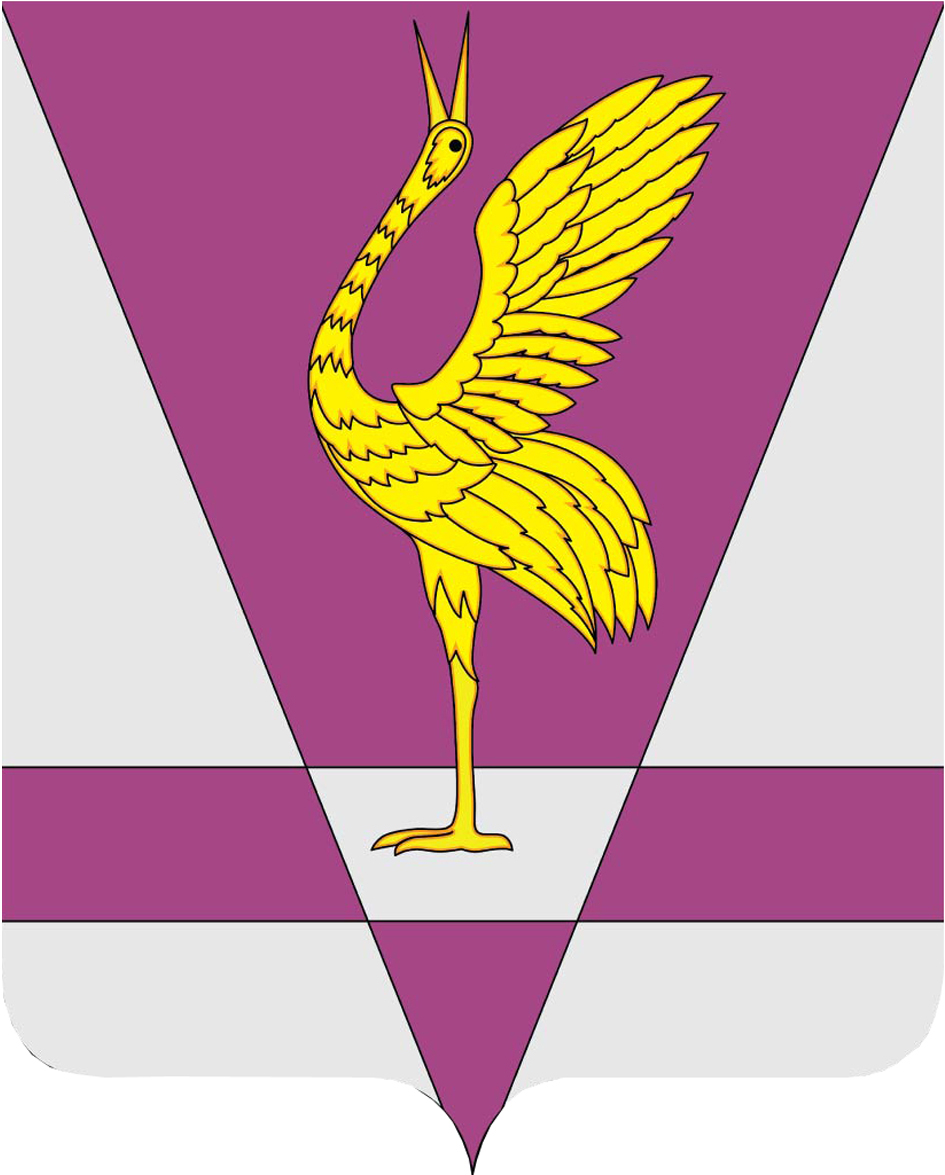 В соответствии с решением № 28-299р от 24.11.2008 «О Почетной грамоте и Благодарственном письме Ужурского районного Совета депутатов», Ужурский районный Совет депутатов РЕШИЛ:1. Наградить Почетной грамотой Ужурского районного Совета депутатов за многолетний добросовестный труд, большой вклад в развитие и повышение социального потенциала Ужурского района и в связи с профессиональным праздником «День социального работника»- Белобабову Ирину Александровну, ведущего специалиста отдела назначения мер социальной поддержки управления социальной защиты населения администрации Ужурского района;- Воронцову Яну Сергеевну, ведущего специалиста отдела по приему документов и отдельными категориями граждан управления социальной защиты населения администрации Ужурского района.2. Настоящее решение вступает в силу в день подписания.Председатель Ужурского районного Совета депутатов						  С.С. СемехинУЖУРСКИЙ РАЙОННЫЙ СОВЕТДЕПУТАТОВРЕШЕНИЕУЖУРСКИЙ РАЙОННЫЙ СОВЕТДЕПУТАТОВРЕШЕНИЕУЖУРСКИЙ РАЙОННЫЙ СОВЕТДЕПУТАТОВРЕШЕНИЕ23.04.2019 г. Ужур35-269рО награждении Почетной грамотой Ужурского районного Совета депутатов О награждении Почетной грамотой Ужурского районного Совета депутатов О награждении Почетной грамотой Ужурского районного Совета депутатов 